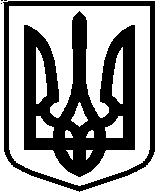 МІНІСТЕРСТВО ОСВІТИ І НАУКИ УКРАЇНИНАКАЗ«__» _____________20__р.             м. Київ                                 №__________Про затвердження Порядку складання, подання, роботи із запитами на інформацію, розпорядником якої є Державна служба якості освіти України або її територіальні органи, та Форми для подання запиту на інформаціюВідповідно до Закону України «Про доступ до публічної інформації», Указу Президента України від 05 травня 2011 року № 547 «Питання забезпечення органами виконавчої влади доступу до публічної інформації», постанови Кабінету Міністрів України від 25 травня 2011 р. № 583 «Питання виконання Закону України «Про доступ до публічної інформації» в Секретаріаті Кабінету Міністрів України, центральних та місцевих органах виконавчої влади»НАКАЗУЮ:1. Затвердити такі, що додаються: 1) Порядок складання, подання, роботи із запитами на інформацію, розпорядником якої є Державна служба якості освіти України або її територіальні органи;2) Форму для подання запиту на інформацію, розпорядником якої є Державна служба якості освіти України або її територіальні органи.2. Департаменту забезпечення документообігу, контролю та інформаційних технологій (Шаров О.) забезпечити в установленому порядку подання цього наказу на державну реєстрацію до Міністерства юстиції України.3. Цей наказ набирає чинності з дня його офіційного опублікування.4. Контроль за виконанням цього наказу залишаю за собою.Міністр										        Сергій ШКАРЛЕТ